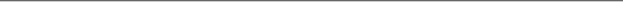 COLLEGE OF ARTS AND SCIENCES
EDUCATION ABROAD APPLICATION BUDGET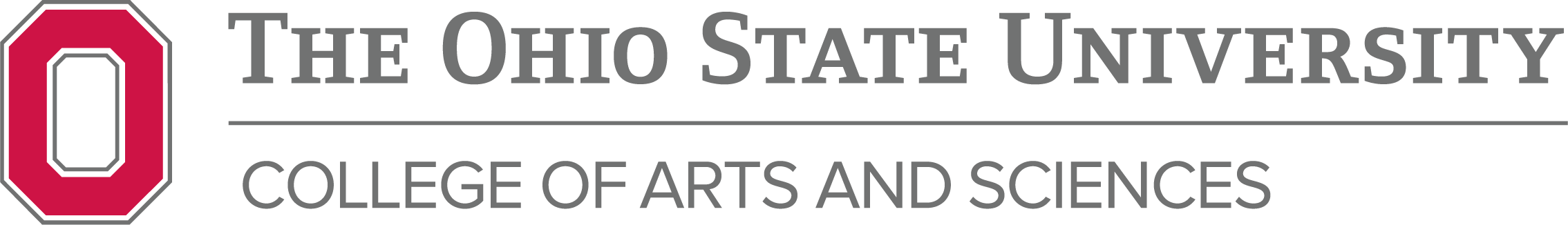 Student InformationStudent InformationStudent InformationStudent InformationStudent InformationStudent InformationStudent InformationType to enter text...Type to enter text...MIType to enter text...Last NameFirst NameMIName.#Education Abroad Program InformationEducation Abroad Program InformationEducation Abroad Program InformationEducation Abroad Program InformationEducation Abroad Program InformationType to enter text...Type to enter text...Type to enter text...Type to enter text...Type to enter text...Name of ProgramName of ProgramName of ProgramName of ProgramName of Program AU Semester SP Semester Spring Break SU/May Session Full Academic YearOffice of International Affairs (OIA) Program FeeOffice of International Affairs (OIA) Program FeeOffice of International Affairs (OIA) Program FeeOffice of International Affairs (OIA) Program FeeOffice of International Affairs (OIA) Program FeeOIA education abroad programs and cost information may be found here: Education Abroad Programs.If the program fee has not been finalized, please contact OIA for information on last year’s fees.If traveling independently, you will need to calculate your program fee.OIA education abroad programs and cost information may be found here: Education Abroad Programs.If the program fee has not been finalized, please contact OIA for information on last year’s fees.If traveling independently, you will need to calculate your program fee.OIA education abroad programs and cost information may be found here: Education Abroad Programs.If the program fee has not been finalized, please contact OIA for information on last year’s fees.If traveling independently, you will need to calculate your program fee.OIA education abroad programs and cost information may be found here: Education Abroad Programs.If the program fee has not been finalized, please contact OIA for information on last year’s fees.If traveling independently, you will need to calculate your program fee.OIA education abroad programs and cost information may be found here: Education Abroad Programs.If the program fee has not been finalized, please contact OIA for information on last year’s fees.If traveling independently, you will need to calculate your program fee.Briefly describe what the program fee includes:Examples: airfare, accommodations, meals, books, tours, etc.Type to enter text...Estimate costs not included in program fee:Estimate costs not included in program fee:ExpenseCost (in $USD)Type to enter text...Type to enter text...Type to enter text...Type to enter text...Type to enter text...Type to enter text...Type to enter text...Total$0.00